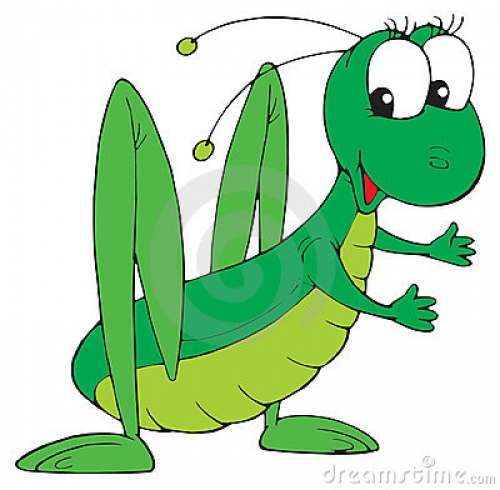 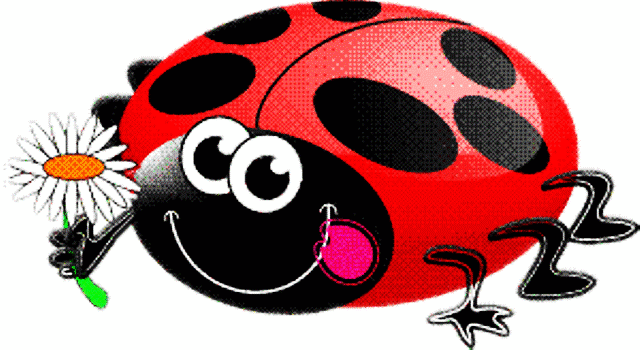 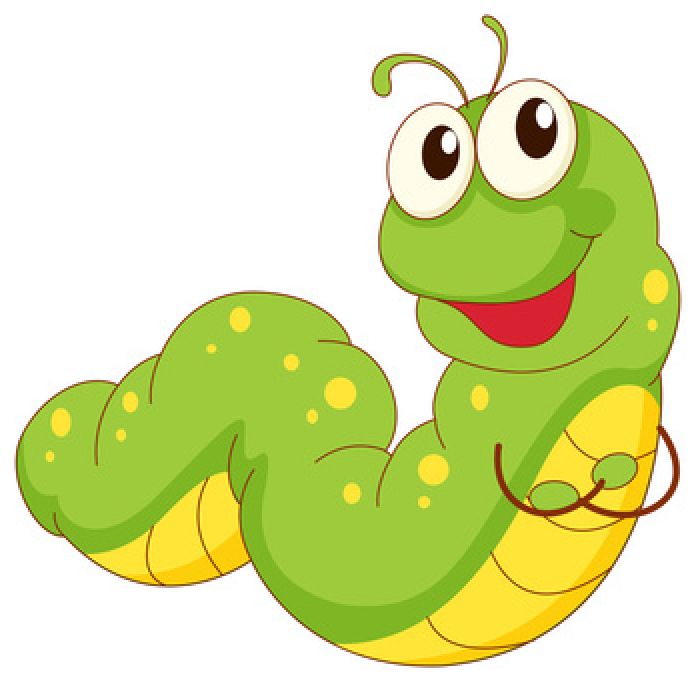 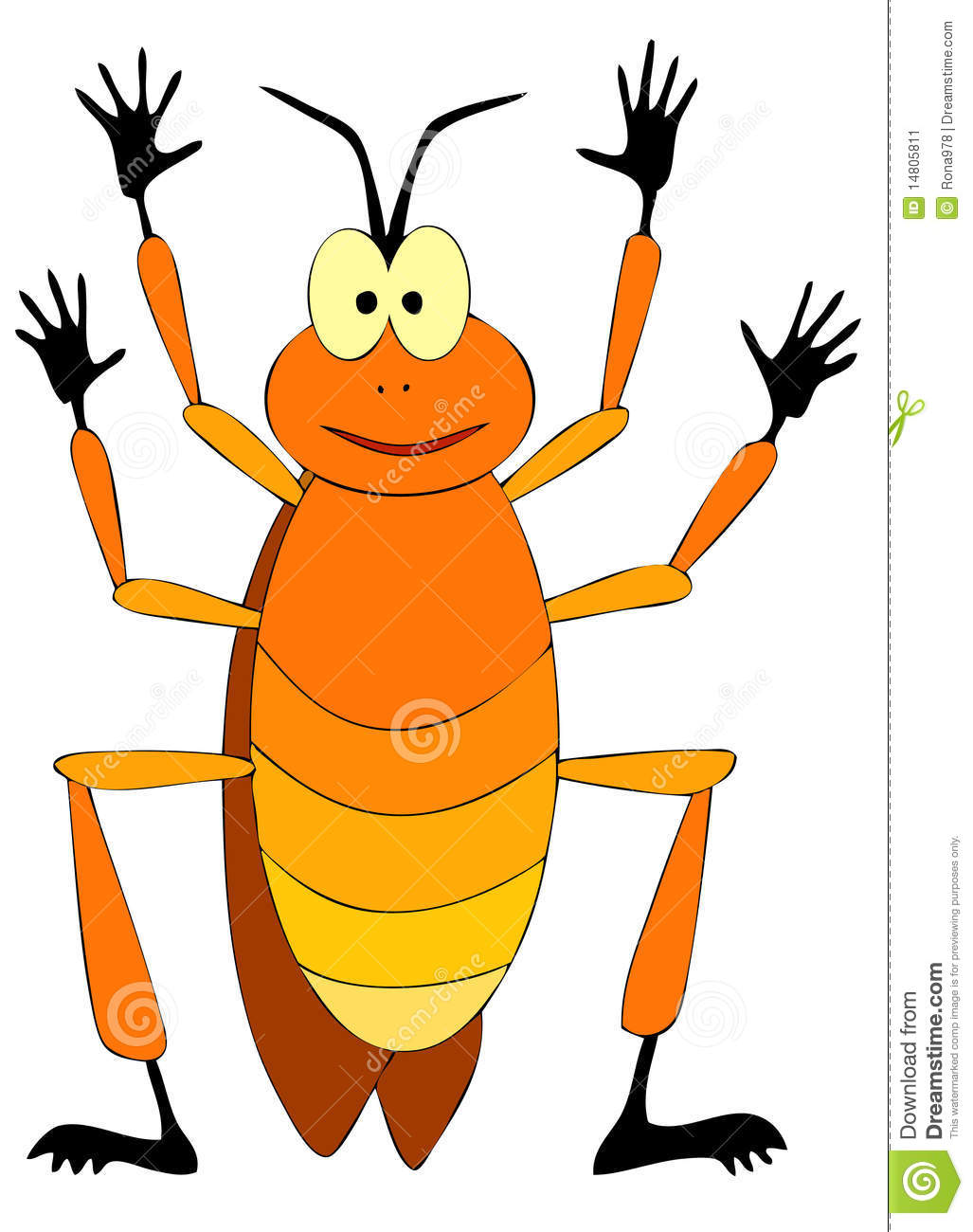 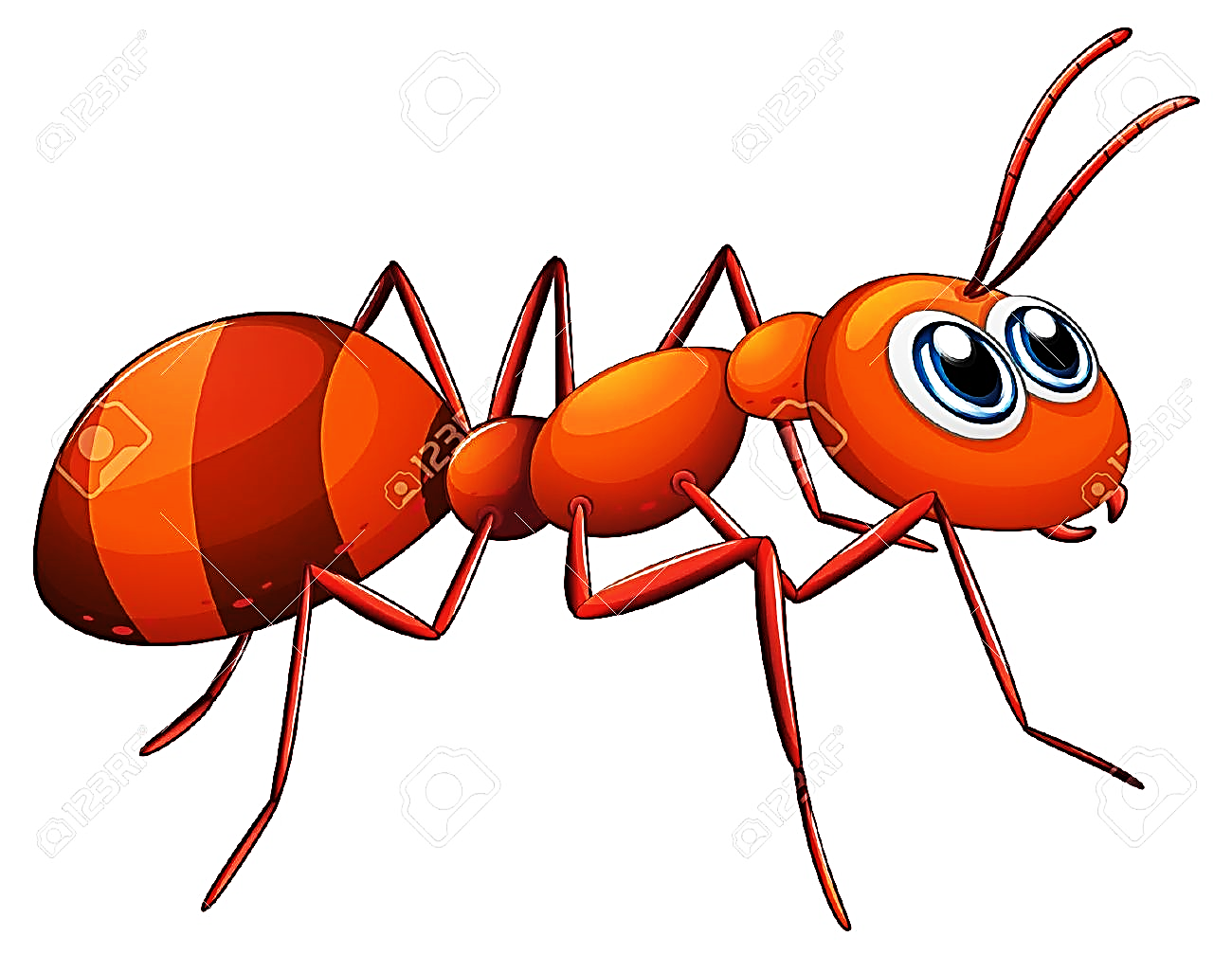 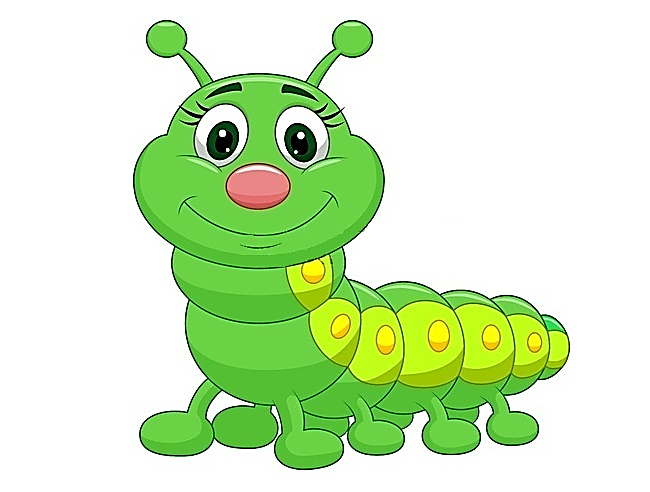 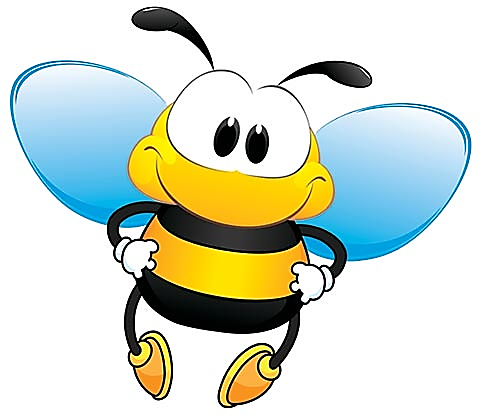 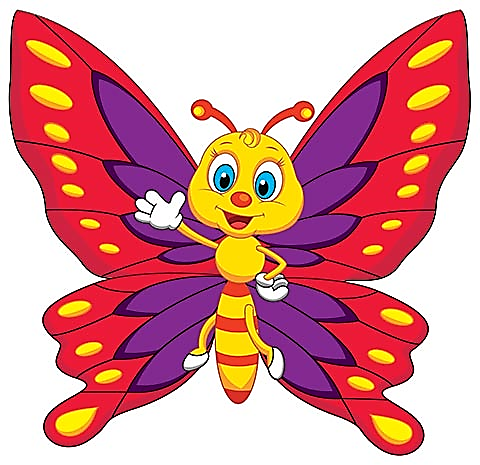 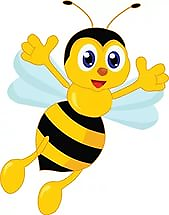 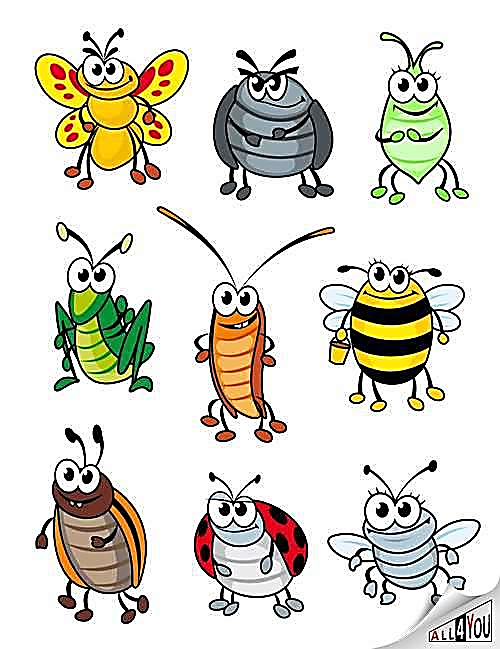 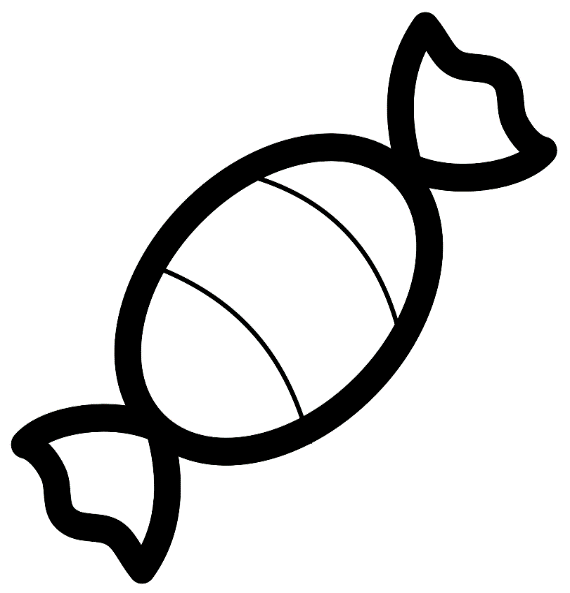 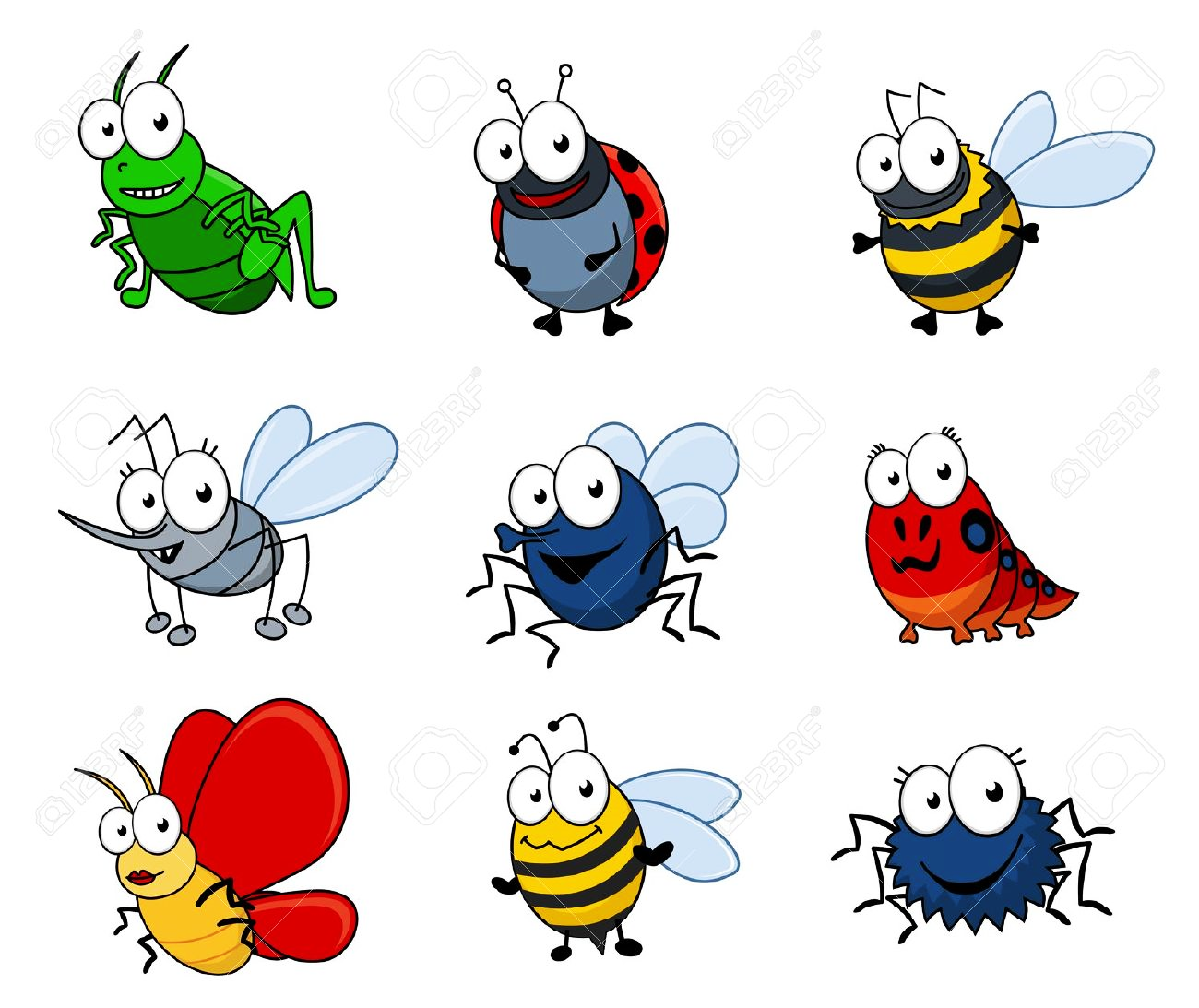 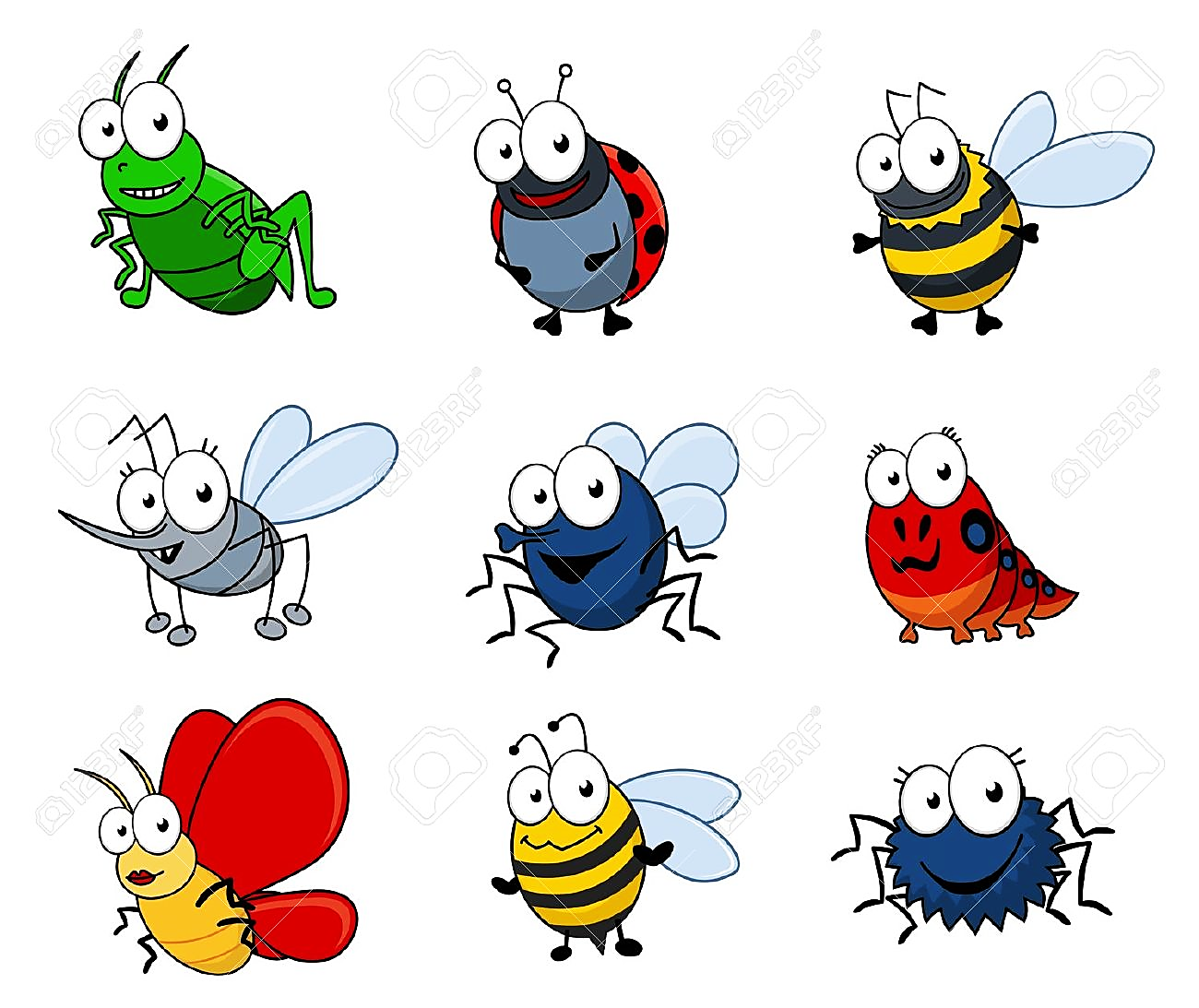 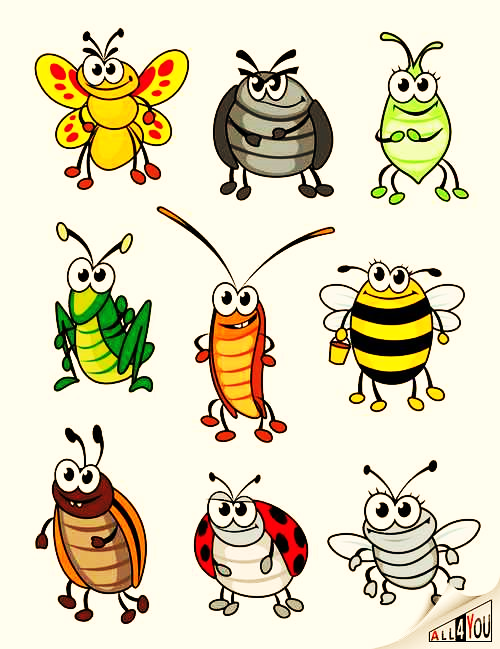 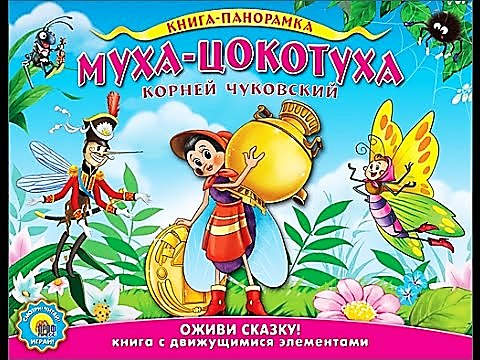 ЦОКОТУХА41322318906450451 чашка6 чашек2 чашки7 чашек3 чашки8 чашек4 чашки9 чашек5 чашек10 чашек